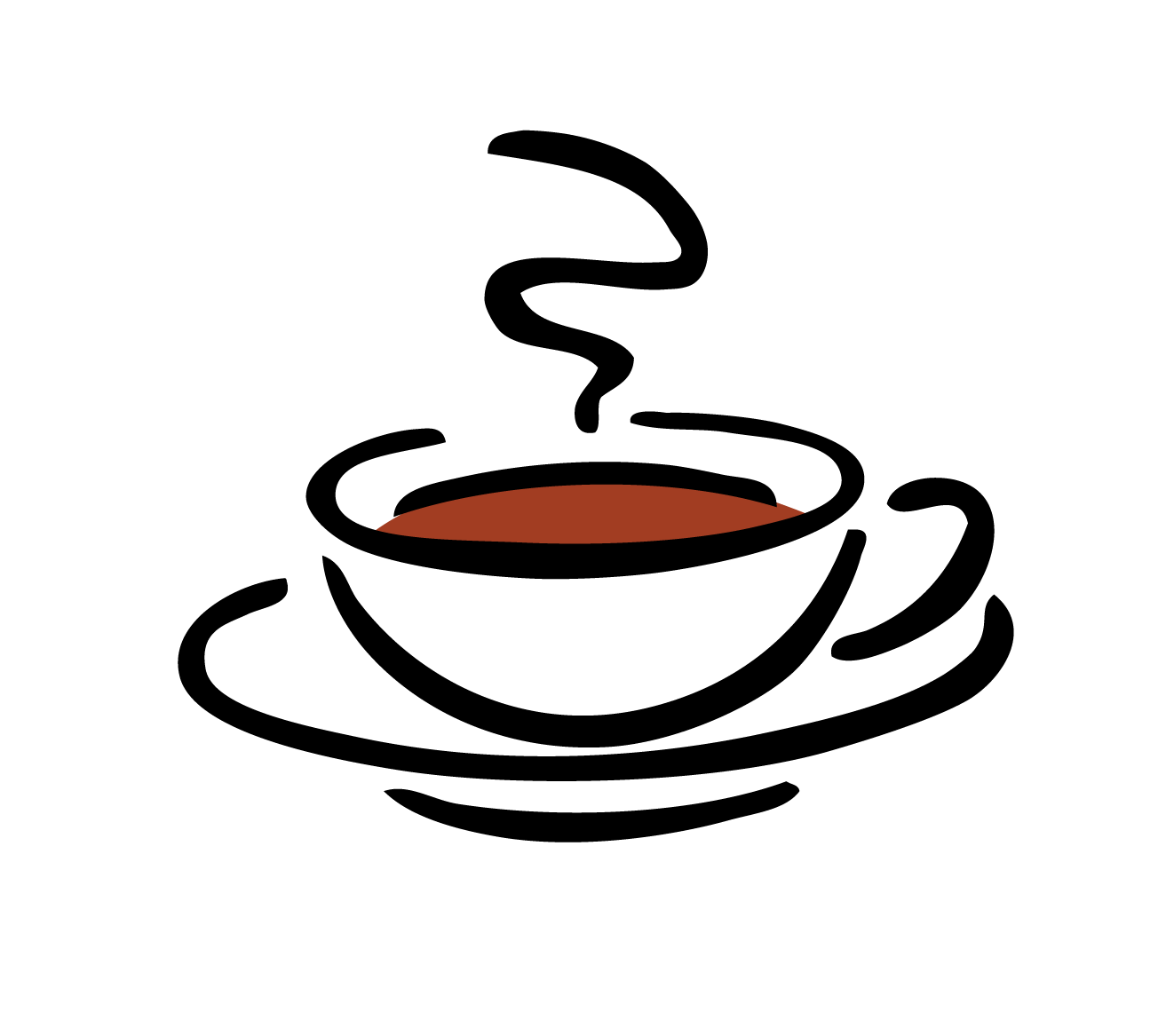 At:  	St Barnabas Church, Homerton High Street, London E9 6DLOn: 	Wednesday 15/3/23, 12/4/23 & 10/5/23 between                                                  	10.30am-12pm.(Free hot & cold refreshments provided)If you would like to come along please contact the Perinatal Admin team on: 020 8510 8151 or email elft.chperinataladministration@nhs.net